Publicado en Las Palmas de Gran Canaria el 23/01/2024 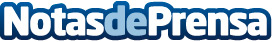 Repara tu Deuda Abogados cancela 60.000€ en Las Palmas de Gran Canaria con la Ley de Segunda OportunidadLa pareja del deudor se quedó sin empleo. No pudieron hacer frente al préstamo del vehículo y a la hipotecaDatos de contacto:David GuerreroResponsable de Prensa655956735Nota de prensa publicada en: https://www.notasdeprensa.es/repara-tu-deuda-abogados-cancela-60-000-en-las Categorias: Nacional Derecho Finanzas Canarias http://www.notasdeprensa.es